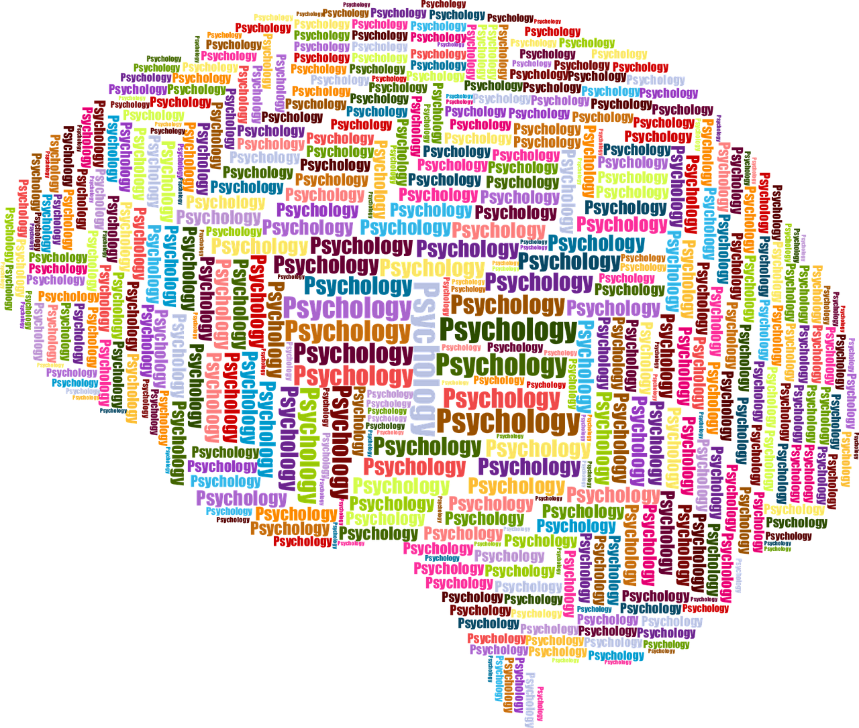 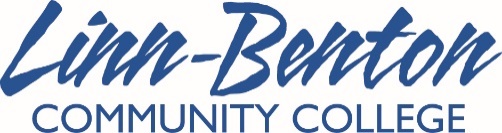 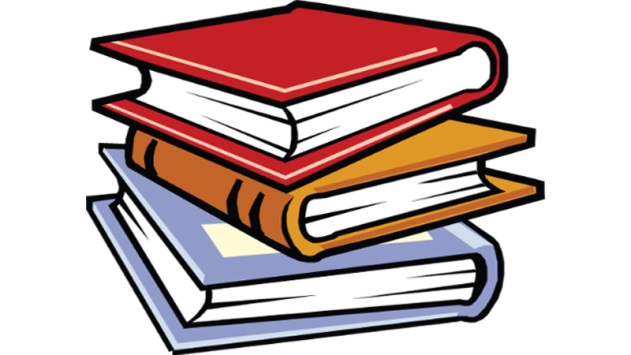 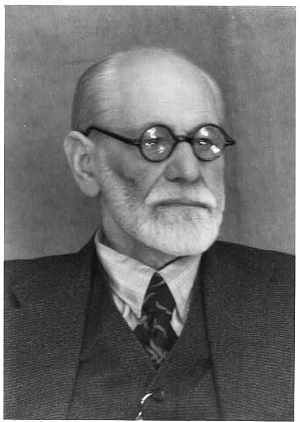 Course Schedule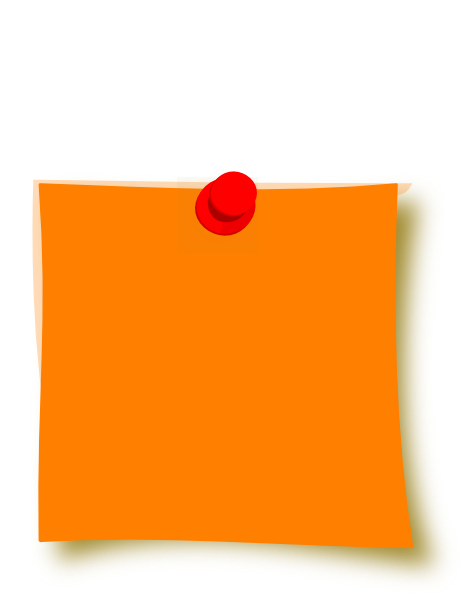 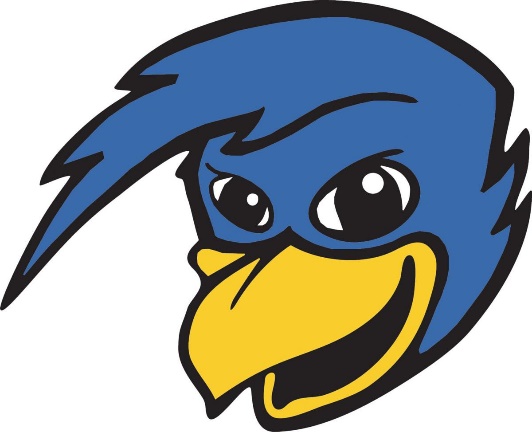 WeekDateTopic(s)Assignments11/8Introduction to the Course21/15Module 1 – What is PsychologyModule 2 – Research StrategiesModule 3 – Statistical ReasoningPreparation Guide #1LearningCurves for each module (3)31/22Memory:Module 23Module 24Module 25Preparation Guide #2LearningCurves for each module (3)Quiz 1 41/29Learning:Module 20Module 21Module 22Preparation Guide #3LearningCurves for each module (3)52/5Thinking: Module 26Preparation Guide #4Quiz 2Research Consumer Paper Draft (2/8)LearningCurve for Module 2662/12The Biology of the Mind:Module 4Module 5Module 6Preparation Guide #5LearningCurves for each module (3)62/12The Biology of the Mind:Module 4Module 5Module 6Preparation Guide #5LearningCurves for each module (3)72/19Sensation & PerceptionModule 17Module 18Module 19Preparation Guide #6LearningCurves for each module (3)Quiz 382/26Nature, Nurture, & DiversityModule 10Module 11Module 12Preparation Guide #7LearningCurves for each module (3)93/4Topic of Your ChoicePreparation Guide #8LearningCurves for each module (3)Quiz 4103/11Research Consumer Paper Due (3/7)113/18Comprehensive Group Final ExamComprehensive Group Final Exam